              Rowdown Primary - Class Teacher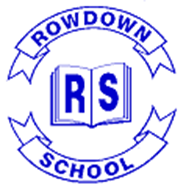                Full time position from September 2019               Key Stage 2 Salary:  Main Scale 1-6 (or negotiable according to experience)               NQTs welcome.Rowdown Primary School is looking for an enthusiastic and dedicated class teacher to join our Key Stage 2 Team. We are a two- form entry school in New Addington with fabulous children and staff and a supportive school community. Our children love to learn and engage in all opportunities the school offers, both within and beyond the school day. Our class teachers are supported by our excellent team of well-trained teaching assistants, and we ensure all our valued staff are provided with high quality CPD opportunities.We are part of the Fairchildes Academy Community Trust, which provides further opportunities for support and staff development opportunities.Please see our website for further information www.factrust.org (click Rowdown) or come and visit us. School Details and Application MethodsRowdown Primary SchoolCalley Down Crescent,                 New Addington, Croydon, CR0 0EG   Email: admin@rowdown.croydon.sch.uk   Tel: 01689 843367    Visits to the school are welcome.  Application packs are available from the school website or the school office. Closing date: Wednesday 19th June  Interviews:  Week beginning 24th June Safeguarding StatementRowdown Primary School is committed to safeguarding and promoting the welfare of children. This post is, therefore, subject to satisfactory references and enhanced DBS check.